Handling Complaints in St. John The Baptist Primary School                                                   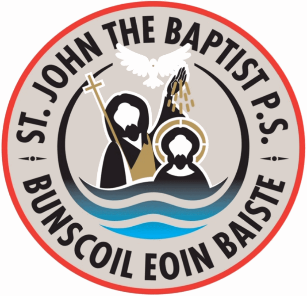 If following Stage Five you remain dissatisfied with the outcome of your complaint, you can refer the matter to the Office of the Northern Ireland Public Services Ombudsman (NIPSO).Telephone: 02890 233821